РЕЗУЛЬТАТЫ САМООБСЛЕДОВАНИЯмуниципального бюджетного специального (коррекционного) образовательного учреждения для обучающихся, воспитанников с ограниченными возможностями здоровья «Специальная (коррекционная) общеобразовательная школа для детей с ограниченными возможностями здоровья № 155» г.ПермиМуниципальное бюджетное специальное (коррекционное) образовательное учреждение для обучающихся, воспитанников с ограниченными возможностями здоровья «Специальная (коррекционная) общеобразовательная школа для детей с ограниченными возможностями здоровья № 155» г.ПермиТип: специальное (коррекционное) образовательное учреждение для обучающихся, воспитанников с ограниченными возможностями здоровьяВид: специальная (коррекционная) общеобразовательная школа для детей с ограниченными возможностями здоровья1. Общие сведения1.1. Место нахождения: 614032, Пермский край, г. Пермь, ул. Сысольская, 11 а;Телефон/факс:8(342)252-97-22;электронный адрес: school155.perm@yandex.ru1.2. Сайт образовательного учреждения:http://school155.ucoz.ru/1.3. Адрес осуществления образовательной деятельности: 614032, Пермский край, г. Пермь, ул. Сысольская, 11 а, 1.4. Учредитель ОУ: департамент образования администрации города Перми1.5. ФИО руководителя: Строганова Светлана АнатольевнаАналитический отчет деятельности МБС(к)ОУ «С(к)ОШ для детей с ОВЗ № 155» г.Перми по результатам самообследованияВведениеДанный публичный отчет составлен администрацией и педагогическим коллективом муниципального бюджетного специального (коррекционного) образовательного учреждения для обучающихся, воспитанников с ограниченными возможностями здоровья  «Специальная (коррекционная) общеобразовательная школа для детей с ограниченными возможностями здоровья № 155» г.Перми по итогам 2014-2015 учебного года на основе ежегодного мониторинга образовательных результатов и условий организаций образовательного процесса с учетом внешних и внутренних источников информации и включает в себя интегрированную статистическую информацию и самооценку результатов и условий деятельности учреждения. Данный доклад предназначен для информирования всех участников образовательного процесса, социальных партнёров школы, органов управления образования о результатах деятельности школы, её достижениях, с целью получения общественной поддержки в решении задач, направленных на развитие школы. Генеральная цель учреждения: создание условий для успешной  социальной адаптации, профессионального самоопределения детей с ОВЗ в условиях внедрения ФГОС.Цель на 2014-2015 учебный год: создание условий для успешной социальной адаптации, профессионального самоопределения детей с ОВЗ в условиях внедрения ФГОС. МБС(к)ОУ «С(к)ОШ для детей с ОВЗ № 155» г.Перми своей деятельностью: воспитанием, обучением, развитием, осуществлением необходимой коррекции зрения и речи, проведением профилактических и оздоровительных мероприятий для полноценного развития ребенка решает следующие задачи: Охрана жизни и здоровья воспитанников и учащихся;Укрепление здоровья и снижение заболеваемости;Коррекция нарушений зрения;Коррекция нарушений речи;Обеспечение интеллектуального, социально-личностного и физического развития;Приобщение детей к общечеловеческим ценностям;Взаимодействие с семьей, имеющей ребенка с особыми образовательными потребностями.В соответствии с установленным государственным стандартом МБС(к)ОУ С(к)ОШ для детей с ОВЗ № 155» г.Перми реализует:- основную общеобразовательную программу специальных (коррекционных) образовательных учреждений VII, VIII видов;- основную общеобразовательную программу специальных (коррекционных) образовательных учреждений для детей с особыми образовательными потребностями.Разработана Основная общеобразовательная программа МБС(к)ОУ С(к)ОШ для детей с ОВЗ № 155» г.Перми в соответствии с Федеральными государственными требованиями.Лицензия Государственной инспекции по надзору и контролю в сфере образования Пермского края от 14 ноября 2012г. № 2456.Свидетельство о государственной регистрации Государственной инспекции по надзору и контролю в сфере образования Пермского края от 28 мая 2012г. № 358.Директор – Строганова  Светлана Анатольевна.Заместитель директора по учебно-воспитательной работе – Калабина  Наталья Валерьевна.Заместитель директора по воспитательной работе – Целоусова  Людмила Федоровна.Главный бухгалтер – Рычагова  Марина Геннадьевна.Заведующий хозяйством - Якимова Татьяна Сергеевна.Показатели деятельности МБС(к)ОУ «С(к)ОШ для детей с ОВЗ № 155» г.ПермиНа начало учебного года в контингенте школы числилось 205 обучающихся, из них: 187 человек обучается по очной форме и 18 человек по индивидуальной домашней форме; на конец учебного года – 219 обучающихся, из них: 197 человек обучается по очной форме и 22 человека по индивидуальной домашней форме. Среднее число обучающихся за учебный 2014-2015 год – 212 человек, в том числе из них: 192 человек - по очной форме и 20 человек - по индивидуальной домашней форме.Учебная деятельностьАнализитогов 2014-2015 учебного года.Уровень и направленность реализуемых образовательных программ.Образовательные программы реализуются в соответствии с типом и видом учреждения. Школа осуществляет свою деятельность по следующим образовательным программам: Учебный план Учебный план школы на 2013-2014 учебный год составлен на основе:Закона РФ «Об образовании» ст.15 и ст.32.Типового Положения о специальном (коррекционном) образовательном учреждении для обучающихся, воспитанников с отклонениями в развитии от 12 марта 1997г. (с изменениями и дополнениями, утвержденными Правительством РФ от 10 марта 2000г. № 212.Нормативного Базисного учебного плана специальных (коррекционных) общеобразовательных учреждений для обучающихся, воспитанников с отклонениями в развитии (первый вариант), утвержденного Приказом Министерства образования РФ от 10.04.2002 года  №29/2065-П.Федерального базисного учебного плана, утвержденного Приказом Министерством образования РФ от 09 марта 2004г. №1312.Изменений к Федеральному базисному учебному плану – Приказ Министерства образования РФ от 20 августа 2008г. №241.Приказа от 30 августа 2010 г. № 889 о внесении изменений в Федеральный  Базисный  учебный план и примерные учебные планы для общеобразовательных учреждений РФ, реализующих программы общего образования, утвержденные приказом Министерства  образования РФ  от 9 марта 2004 г № 1312  «Об утверждении Федерального базисного учебного плана  и примерных учебных планов для образовательных учреждений  Российской  Федерации, реализующих программы  общего образования». Федерального государственного стандарта начального общего образования (Приказ Министерства образования РФ № 363 от 06 октября 2009 зарегистрирован Минюст № 17785 от 22 .12. 2009);Санитарно-эпидемиологических правил и нормативов СанПиН 2.4.2.2821-10 «Санитарно-эпидемиологические требования к условиям и организации обучения в общеобразовательных учреждениях», утвержденных Постановлением Главного государственного санитарного врача Российской Федерации от 29 декабря 2010 г. N 189 г. Москва «Об утверждении СанПиН 2.4.2.2821-10». Действующий учебный план соответствует виду образовательного учреждения, выдержан в отношении структуры, содержания и максимальной учебной нагрузки учащихся. При составлении учебного плана школы учтены следующие позиции: гигиенические нормы учебной нагрузки; обязательное соблюдение федерального и регионального компонентов;  правовая защищённость обучающихся школы на гарантированное образование в пределах государственного образовательного стандарта;Расписание учебных занятий	Соответствует учебному плану школы. Количество реализуемых учебных дисциплин соответствует учебному плану,  прослеживается фактическое исполнение образовательных программ  в части теоретической и практической составляющих.Годовой календарный учебный график	Соответствует Уставу школы,  Типовому положению об общеобразовательном учреждении, регулирует плановое исполнение: учебных занятий, каникул, административных контрольных работ, государственную (итоговую) аттестацию и т.д.Учебные программыТиповые, государственные. Используемые программы позволяют реализовать государственный образовательный стандарт в части минимума содержания образования.Таким образом, уровень и направленность реализуемых образовательных программ соответствуют типу и виду образовательного учреждения. Контингент обучающихсяУченический коллектив составил на конец года 219 человек. Количество обучающихся растёт. Резкое увеличение контингента произошло после введения приказа Минобрнауки России от 30.08.2013 No 1015 "Об утверждении Порядка организации и осуществления образовательной деятельности по основным общеобразовательным программам – образовательным программам начального общего, основного общего и среднего общего образования". (п.22. Исходя из категории учащихся с ограниченными возможностями здоровья их численность в классе (группе) не должна превышать 15 человек)Количество классов – комплектов и их структураАбсолютная и качественная успеваемость обучающихсяДанные таблицы позволяют сделать следующие выводы по оценке образовательной деятельности в 2014 – 2015 учебном году: Благодаря осуществлению личностно-ориентированной направленности обучения наблюдается большой рост числа обучающихся, успевающих на «отлично» и «хорошо» по итогам учебного года. Особенно успешны оказались обучающиесяначальной школы:2 «А» класса – 5 человек (обучение по адаптированной программе начального общего образования для детей с задержкой психического развития), классный руководитель – Данилина Ия Сергеевна; 4 «Б» класса – 8 человек (обучение по адаптированной программе начального общего образования для детей с умственной отсталостью), классный руководитель – Житлова Галина Юрьевна;среднего звена:5 «А» класса – 3 человека (обучение по адаптированной программе основного общего образования для детей с задержкой психического развития), классный руководитель – Пьянкова Ольга Владимировна;5 «Б» класса – 5 человека (обучение по адаптированной программе основного общего образования для детей с умственной отсталостью),  классный руководитель – Зубаткина Юлия Александровна.Закончили учебный год на «отлично» 2 человека: обучающийся 4 «Б» класса (обучение по адаптированной программе начального общего образования для детей с умственной отсталостью), классный руководитель – Житлова Галина Юрьевна; и обучающаяся 5 класса (обучение по адаптированной программе основного общего образования для детей с нарушением опорно – двигательного аппарата), классный руководитель – Пьянкова Ольга Владимировна;Выпускники школы продолжают образование в различных учреждениях среднего и высшего профессионального обучения. Исключение составляют молодые люди, которые не могут продолжать обучение по медицинским показаниям.Оценка содержания и качества подготовки обучающихсяРезультаты мониторинга выпускников начальной школыИтоги мониторинга обучающихся 4 класса 2015 года:По итогам мониторинга видно, что обучающие имеют средний уровень обучения по математике и низкий уровень обучения по русскому языку. По результатам заседания ПМПК г.Перми ни одному ребенку не сменили адаптированную программу начального общего образования для детей с задержкой психического развития на общеобразовательную программу основного общего образования. Все выпускники 4 класса продолжат обучение в нашей школе, что обусловлено уровнем их развития.Результаты ГВЭ в 9-х классахВ 2015 году экзамены для обучающихся проводились по новым правилам: процедура проведения экзаменов соответствовала процедуре ЕГЭ, экзамены проводились в ППЭ. Результат сдачи обязательных экзаменов:Сравнение результатов обязательных экзаменов в 9-х за 3 года:На диаграммах представлена динамика результатов ГВЭ – 9-х классов по основным предметам: математике и русскому языку.Вывод: результаты экзаменов по математике за прошедшие три года имеют положительную динамику, а по русскому языку за последний год показатели стали хуже. Это свидетельствует о низком качестве подготовки выпускников 9-х классов и требует всестороннего осмысления, поскольку все традиционные меры были уже отработаныОценка востребованности выпускниковПродолжение образования выпускниками 2014 – 2015 учебного года:Воспитательная деятельностьВ 2014-2015 учебном году основной целью воспитательной деятельности являлось создание условий, способствующих формированию физически здоровой, социально-активной, толерантной, духовно-нравственной, трудолюбивой личности, способной к адаптации в современном обществе и готовой к самостоятельной жизни и труду.На начало учебного года были поставлены следующие задачи:Способствовать формированию у обучающихся гражданской ответственности, патриотических чувств, толерантного сознания, активной гражданской позиции посредством участия в социальных проектах.Развивать систему школьного соуправления, способствующего развитию инициативности, самостоятельности, активности и ответственности обучающихся; поддерживать и укреплять традиции школы.Формировать у обучающихся позитивные социальные установки, ориентированные на ведение здорового образа жизни, на отказ от вредных привычек, сохранение и укрепление здоровья.Способствовать профессиональной ориентации обучающихся посредством профессиональных проб, формировать у детей навыки в различных видах трудовой деятельности.Повышать экологическую культуру детей, включающую в себя экологические знания, бережное нравственное, эстетическое отношение к природе через включение в практическую экологическую деятельность.Развивать способности ребенка оценивать, воспринимать и утверждать прекрасное в жизни и в искусстве с общечеловеческих позиций духовного наследия.Продолжить реализацию воспитательной программы «Класс года», «Ученик года».Формировать разносторонние интересы обучающихся посредством их участия в общественной жизни школы, кружках, спортивных секциях.Организовать проведение диагностики воспитанности обучающихся и диагностики развития классного коллектива.Способствовать расширению социальных связей через привлечение заинтересованных лиц к воспитательно-реабилитационной деятельности школы.Приоритетными направлениями в воспитательной работе являлись:гражданско-патриотическое воспитание;нравственно-эстетическое воспитание;экологическое воспитание;физкультурно-оздоровительное воспитание;соуправление;проектная деятельностьдиагностика воспитанностиТрадиции школы:Турслет «День здоровья» (сентябрь)День рождения школы (сентябрь)Праздник осениДень пожилого человека (мероприятие для дедушек, бабушек)День УчителяНеделя толерантностиДень материПравовой декадникДекадник инвалидов Конкурс на лучшее новогоднее оформление кабинетаЗимние посиделкиДень открытых дверейМасленичные гулянияФестиваль агитбригадКонкурсы чтецовЕжегодные акции «Кормушка», «Сбор макулатуры», «Чистый берег»Общешкольное мероприятие «Никто не забыт, ничто не забыто»Проект «Аллея Славы»Праздник УспехаЕжемесячные общешкольные линейки  Общешкольные конкурсы детского творчестваГодовой план воспитательной работы реализован полностью. В течение учебного года дополнительно на каждый месяц составлялся уточненный план общешкольных мероприятий.В соответствии с годовым планом общешкольных воспитательных мероприятий обучающиеся организовывали рейды по проверке санитарно-гигиенического состояния помещений, внешнего вида, наличия учебных принадлежностей, следили за посещаемостью учащихся, выпускали газеты по итогам рейдов, по итогам дежурства по школе, активно участвовали в акциях и других мероприятиях: школьных – «Кормушка», «Живи книга!», «Книги – библиотеке» (13-24.10.14г., собрано 23 экз. новых книг), неделя Добрых дел (16-20.02.2015г., приняли участие 7 классов); «Сбор макулатуры» (4 акции, полученные средства потрачены на проведение школьных мероприятий), «Поможем приюту для животных» (сбор необходимых предметов), проект «Аллея Славы» к 70-летию Победы (выполнены творческие работы); районных – «Чистый берег-2014», «Глуши мотор», «Бессмертный полк», возложение цветов на воинские мемориалы (7.05., 8.05); краевых – «Пермский край – читаем детям о войне-2015» (06.05.2015г., приняло участие 141 обучающийся); принимали участие в спортивных и развлекательных мероприятиях, оказывали помощь в проведении мероприятий с младшими школьниками, отмечали лучших обучающихся, лучшие классы по итогам месяца на школьных линейках.В течение 2014-15 учебного года Школьный совет принимал активное участие в организации жизнедеятельности обучающихся школы и проведении общешкольных мероприятий. В состав Школьного совета вошло 14 учащихся с 6 по 9 классы (по 1-3 человека от класса). Председателем ШС были выбраны: 1 полугодие – Савицкая Юлия, ученица 9б класса, 2 полугодие – Артемьева Анна, ученица 9 а класса. Заседания Школьного Совета проходили 1 раз в месяц. Каждый обучающийся отвечал за определённое направление деятельности:учебный сектор (результаты успеваемости по итогам четверти; посещаемость уроков);спортивный сектор (итоги спартакиад, помощь учителям физкультуры в проведении спортивных соревнований, Дня здоровья); трудовой сектор (санитарное состояние классов, помощь в проведении трудовых мероприятий);культмассовый сектор (подготовка, проведение и участие в общих досуговых мероприятиях);информационный сектор (освещение деятельности ШС, подготовка информационных объявлений и др.)Дети подводили итоги за месяц, обсуждали проблемы, планировали жизнедеятельность на будущее, участвовали в подготовке и проведении мероприятий и праздников.Приняли участие в районном мероприятии для старшеклассников в АНО ДООДЦ «Альф», 28.01.2015, 4 чел. (Абакин А. 9а, Соколянский Г. 9б, Мальгинова Н. 9б,  Филиппова Н. 8б).По инициативе Школьного Совета были подготовлены и проведены самостоятельно следующие мероприятия:школьное тематическое мероприятие: «Новогоднее ШОУ» (25.12.2014);День самоуправления, концертная программа «Дорогим учителям посвящается..» (03.10.14);Конкурсная программа «23 февраля – МЭН-шоу» (19-20.02.2015).Наиболее активными и инициативными членами ШС были обучающиеся 7а (Фишер Юлия), 8б (Карпова Алена, Филиппова Нина), 9б (Мальгинова Настя).В целом активность обучающихся – членов ШС в этом учебном году была намного ниже, чем в прошлом.Проектная деятельность.школьный уровень – 2 социально-значимых проекта: «Поможем птицам», декабрь 2014 – март 2015, отв. Смирнова Н.Ю., члены ШС; «Много различных профессий на свете», март 2015, отв. Андреева Е.В., Драчева Н.А.;районный уровень – «Аллея Славы», апрель-май 2015, отв. Шарипова Т.В., Дьячина М.П., «Связь поколений» к 70-летию со Дня Победы (поздравление ветеранов), май 2015.городской проект «Пусть мир становится добрее», февраль-апрель, 2 а класс, отв. Данилина И.С.Мероприятия в рамках празднования 70-летия Победы:На период с января по май 2015 года составлен план тематических мероприятий, посвященных 70-летию со Дня Победы в ВОв, который в полном объеме реализован. Проведены следующие мероприятия:Также педагоги Кулакова Ю.В., Житлова Г.Ю., Пьянкова О.В. приняли участие в районных тематических конкурсах «О чем поют солдаты», «Закамская мозаика», «И помнит мир спасенный».Данная работа способствовала патриотическому воспитанию обучающихся.В рамках внеурочной деятельности в 2014-2015 учебном году кружками охвачено 80,7% обучающихся школы. Дети имели возможность выбрать себе занятие в соответствии с интересами и наклонностями. (См. Приложение 1. «Справка ВШК от 15.06.2015 года «Об охвате дополнительным образованием обучающихся» МБС(к)ОУ «С(к)ОШ для детей с ОВЗ № 155» г.Перми за 2014-2015 учебный год)Запланированные на 2014-15 учебный год воспитательные мероприятия проведены в полном объеме в соответствии с годовым планом.В общих мероприятиях участие приняли все классные коллективы, но степень их активности была разная. Это напрямую связано с активностью самих классных руководителей, их желанием и умением организовать, зажечь детей, умением привлекать к участию в мероприятиях каждого ребенка. Большое значение имеет уровень сформированности коллектива, отношения в классе между детьми. (См. Приложение 2. «Анализ участия в мероприятиях в 2014-2015 учебном году»).Проведена практическая конференция «ХОЧУ ВСЕ ЗНАТЬ» для обучающихся с ограниченными возможностями интеллектуального развития Кировского района,14 марта 2015 года. По инициативе школы и на нашей базе 14 марта 2015 года проведена районная практическая конференция «Хочу все знать» для обучающихся с ГУО и УО, в которой приняло 15 детей и 10 родителей из нашей школы (5 обучающихся) и МБС(К)ОУ «Школа-интернат № 113 VIII вида» г. Перми (11 обучающихся). В состав жюри вошли:1.Председатель: Чиркова Елена Николаевна, специалист отдела образования Кировского района г. Перми.2.Члены жюри:Гилева Анастасия Григорьевна, председатель Пермской краевой общественной организации защиты прав детей-инвалидов и их семей «Счастье жить»;Онянова Тамара Иосифовна, заместитель председателя общества инвалидов Кировского района г. Перми;Иванова Надежда Николаевна, сотрудник газеты «Весь Закамск»;Кряжевских Елена Геннадьевна, руководитель Центра психолого-педагогических услуг «Речка Радости».На конференции были очные выступления 13 детей, сопровождающиеся презентациями, а также 3 стендовых доклада.В газетах «Весь Закамск» от 20.03.2015г. и «Здравствуй» 05.05.2015г. имеются статьи о проведении данной конференции.В следующем учебном году необходимо провести практическую конференцию на уровне городских коррекционных школ.Организация профессиональных проб для обучающихся 7-9-ых классов:В рамках реализации районного проекта «Организация ПП в профессиональном самоопределении лиц с ОВЗ в рамках сетевого взаимодействия ОУ с учреждениями СПО и  социальной сферы в Кировском районе г.Перми» были проведены следующие мероприятия: В СМИ в газете «Весь Закамск» от 14.11.2014г. имеются публикации о проведении профессиональных проб.Участие в конкурсах.Для формирования «имиджа» школы, обмена опытом, выхода наших учащихся на более высокий уровень особое значение имеет участие в районных, городских и краевых конкурсах. Дети - участники конкурсов приобретают новые навыки и умения, получают возможность проявить свои таланты за пределами школы, что зачастую положительно сказывается на их дальнейшем творческом росте и позволяет выйти на более высокий уровень.Количество обучающихся, принявших участие во всероссийских, региональных, муниципальных смотрах, конкурсах, мероприятиях - 31% от общего числа (14 всероссийских конкурсов – 9,3% чел.; 12 региональных конкурсов – 17% чел.; 17 муниципальных конкурсов – 4,7% чел.)См. Приложение 3. «Олимпиады, смотры, конкурсы и иные мероприятия за 2014 -2015 учебный год МБС(к)ОУ «С(к)ОШ для детей с ОВЗ № 155» г.Перми»Достижения детей являются наглядным результатом деятельности педагогического коллектива школы.Диагностика воспитанности обучающихся и развития классных коллективов.В течение учебного года в октябре 2014 г. и мае 2015 г. проведена диагностика воспитанности обучающихся и уровня развития коллектива 15 классов, кроме 4в, 8в классов с ГУО:1а, 5а, 5б классы – диагностика исследования личности обучающихся; 2а, 3а, 3б, 6а, 6б, 7а классы – диагностика развития коллектива; 4а, 4б, 8а, 8б, 9а, 9б классы – диагностика сформированности коллектива.  По результатам диагностики можно сделать следующие выводы:Имеется положительная динамика в развитии классных коллективов, в личностном развитии обучающихся (появились желания нравственной направленности);Классные коллективы находятся на среднем уровне сформированности;В классах имеются: лидеры – 100%, отверженные – 55%;У большинства обучающихся преобладают желания материального характера, лишь у небольшой части детей (в основном у подростков) присутствуют желания нравственной направленности для близких и других людей.На следующий учебный год классным руководителям необходимо:Продолжить работу по формированию и развитию классных коллективов через внутриклассные мероприятия;Мотивировать обучающихся на участие в социально-значимых акциях в целях развития у детей потребности помогать другим людям.Школьный конкурс «Лучший класс года».Каждый класс в течение учебного года вел дневник достижений. По окончанию были подведены итоги в соответствии с Положением по следующим критериям:Уровень воспитанности учащихсяУровень успеваемости в классеАктивность в учебной и иной интеллектуальной деятельностиВедение дневников обучающимися Активность класса в общественных делах, мероприятияхАктивность класса в спортивных мероприятияхРезультаты воспитательной работы за 2014-2015 учебный год:Функционировал школьный конкурс «Лучший класс года». По итогам учебного года определены победители школьного конкурса «Лучший класс года»: начальное звено – 2а класс, учитель Данилина И.С., среднее звено – 5 а класс, учитель Пьянкова О.В.Охват обучающихся спортивно-массовой работой – 95% от общего числа детей.Охват обучающихся внеурочной деятельностью (кружки, секции) – 80,7% от общего числа детей.Реализована программа проведения профессиональных проб. Охват обучающихся профессиональными пробами – 11,8% от общего числа (25 чел. - 7а, 8а, 8б, 9а, 9б классы). Охват родителей просветительской деятельностью (родительские собрания, консультации, лектории и т.д.) – 100%.Продолжено развитие системы детского соуправления посредством функционирования Школьного совета и активов классов.Проведена диагностика воспитанности обучающихся в 15 классах (кроме 4в, 8в – классы для детей с ГУО).Проведена 14 марта 2015 года районная практическая конференция «Хочу все знать» для обучающихся с ГУО и УО по инициативе школы и на нашей базе, в которой приняло 15 детей и 10 родителей, имеются публикации в СМИ: газетах районной «Весь Закамск» от № 10(827) от 20.03.2015г. и городской «Здравствуй» № 5(266) от 05.05.2015г.В СМИ имеются публикации обучающихся, проходивших профессиональные пробы в редакции, и об обучающихся нашей школы, а именно в газете «Весь Закамск»: № 43 (811) от 14.11.2014г., № 23(840) от 26.06.2015г., № 25(842) от 10.07.2015г.Организовано сотрудничество с:Пермской краевой общественной организацией защиты прав детей-инвалидов и их семей «Счастье жить»;обществом инвалидов Кировского района г. Перми;редакцией газеты «Весь Закамск»;Центром психолого-педагогических услуг «Речка Радости»;Краевой детской общественной организацией «Союз».На основе выполненного анализа выбраны следующие приоритетные направления воспитательной деятельности на 2015-2016 учебный год:Внедрение воспитательной системы школы.Развитие системы школьного соуправления, способствующего развитию инициативности, самостоятельности, активности и ответственности учащихся; укрепление традиций школы.Работа по формированию у воспитанников позитивных социальных установок, ориентированных на ведение здорового образа жизни.Формирование разносторонних интересов учащихся посредством их участия в общественной жизни школы, краткосрочных курсов по выбору, кружках, спортивных секциях; разнообразие внеурочной деятельности.Ведение мониторинга по диагностике воспитанности личности обучающихся и диагностике развития детского коллектива.Активизировать проектную деятельность.Проведение мероприятия городского уровня – практической конференции «Хочу все знать» для обучающихся с ограниченными возможностями интеллектуального развития коррекционных школ города Перми в мае 2016 года.Проведение мероприятий районного уровня: Фестиваля семей, воспитывающих детей с ограниченными возможностями здоровья «Семья вместе – так и душа на месте», посвященного Дню инвалида, в декабре 2015 года;Практико-ориентированного семинара «Системный подход к организации внеурочной кружковой деятельности» в феврале 2016 года.Способствовать расширению социальных связей через привлечение заинтересованных лиц к воспитательно-реабилитационной деятельности школы.Методическая работаУтверждение рабочих программ в соответствии требованиями ФГОС показатель выполнен с приращением, т.к. педагоги проходили курсы повышения квалификации на базе школы с защитой программ по предмету. Прохождение курсовой подготовки учителями-предметниками в соответствии с требованиями ФГОС меньше га 8% намеченного показателя в связи с тем, что 3 педагога не охвачены КПК в течение учебного года. Данные курсы запланированы на следующий учебный год.4.Работа с персоналомСведения о кадрахОсновным фактором, влияющим на качество образования, является профессиональный уровень педагогических кадров.В 2014-2015  учебном году в МБС(к)ОУ «С(к)ОШ для детей с ОВЗ № 155» г.Перми работало 38 педагогов, в том числе 2 совместителя, психолог, социальный педагог, учитель – дефектолог, учитель – логопед. Школа имеет достаточное кадровое обеспечение, что позволяет  реализовывать задачи, поставленные перед школой. Образовательный ценз педагогов:Из 38 педагогических работников педагогов 28 человек (74%) имеют высшее образование, среднее профессиональное – 9 человек (24%). Педагогическое образование имеют 33 человека (87%) работников. Высшую квалификационную категорию имеет 1 человек (3%), первую – 12 человек (32%), соответствие с занимаемой должностью – 16 человек (42%). В 2014 – 2015 учебном году подтвердил I квалификационную категорию 1 педагог.Педагогический стаж на 01.07.2014 годаменее 2-х лет – 2 человека (из них 1 – совместитель),от 2-х до 5-и лет – 1 человек,от 5-и до 10-и лет – 5 человек,от 10-и до 20-и лет – 8 человек,от 20-и до 25-и лет – 8 человек,более 25 лет – 15 человек (из них 1 – совместитель),Сведения о курсовой подготовке.За 2014 – 2015 учебный год прошли обучение на курсах повышения квалификации не менее 72 часов – 24 человека.Повышение квалификации учителей начальных классов в рамках  ФГОС НОО – 6 человек.Повышение квалификации учителей основной школы в рамках  ФГОС ООО – 6 человек.Информация о нагрузке педагогических работников.Средняя нагрузка учителей начальной школы (в ставках) – 1,7.Средняя нагрузка учителей среднего звена (в ставках) – 1,7.Количество обучающихся, оставленных для дублирования образовательной программы, уменьшилось на 0,5%, причина – своевременная смена образовательной программы.Выполнение учебного плана больше на 2% от запланированного, но меньше 100% в связи с вакансией учителя английского языка в декабре 2014г.Ведение педагогами электронных дневников, журналов – увеличение на 9%., но меньше 100% в связи с тем, что 9% педагогов ведут журнал не систематически.Участие обучающихся индивидуально на дому в проекте «Дистанционное обучение детей – инвалидов» не выполнено на 100% в связи с тем, что не выполнена заявка на одного обучающегося индивидуально на дому.Количество педагогов в возрасте до 35 лет. Показатель не выполнен, причины: 1) штат учреждения укомплектован; 2) молодые педагоги (2 человека) достигли возраста 35 лет; 3) один молодой педагог уволился из учреждения. Пути решения данной проблемы: откорректировать план работы с персоналом в соответствии с возрастных показателей и актуальных проблеб учреждения на сегодняшний день.Аттестация педагогических работников – показатели выполнены, что свидетельствует о системной работе по аттестации педагогических кадров и ведению портфолио.5. Социально-психологическая службаОхват обучающихся психологическим сопровождением не выходит на цифровое значение 100% в связи с тем, что нет возможности предоставлять данную услугу обучающимся индивидуально на дому.Успешная социально-психологическая адаптация обучающихся  1-х, 5-х классов не выходит на цифровое значение 100%, что  связано с приходящими обучающимися со стойкой дезадаптацией из других образовательных учреждений в течение учебного года.Охват обучающихся профоориентационной работой полный. Во втором полугодии к профессиональным пробам были подключены обучающиеся 7 А класса, помимо запланированного на год.Охват консультационной психологической помощью в рамках работы по здоровьесбережению. В рамках ШМО проводились тренинги по профилактике стресса педагогом-психологом. Регулярно проводилось индивидуальное консультирование. Данные мероприятия привели к снижению конфликтов, напряженности среди педагогов, к улучшению психологического микроклимата.6.Анализ выстраивания социально-партнерских отношенийв рамках проведения профессиональных проб в 2014-2015 уч. годуЦель Провести профессиональные пробы обучающихся 8-х классов – 80%; 9-х классов – 100%.ЗадачиЗаключение договоров с социальными партнерами –12.Предоставление на выбор обучающихся 25 профессий.Организация профильного отряда на базе школы.Анализ деятельности Заключено 10 договоров с социальными партнерами (на возмездной основе -2);Организованы экскурсии на градообразующие предприятия Кировского района в рамках пассивных проб.Школа стала поставщиком платной образовательной услуги «Организация профессиональных проб для обучающихся с ОВЗ», проведен обучающий семинар для представителей 18-ти школ города.РезультатОбучающиеся 8-х классов – 90%: 9-х классов – 100% охват пробами;Обучающиеся 9-х классов связали выбор своей профессии с профессиональной направленностью в результате проведения профессиональных проб; Профессиональное самоопределение обучающихся – выбрано коллективом основным направлением деятельности школы на следующие три года.7.Сетевое взаимодействие коррекционных школ г. ПермиРеализация приоритетной линии «Работа с родителями»в 2014-2015 учебном году1. «Родительская гостиная» Проводилась 1 раз в месяц; проведено 5 занятий, проводил педагог-психолог.Тематика: детско-родительские отношения.2. Юридическое консультирование родителей, воспитывающих детей с ОВЗ  – проводила Ларионова Мария Александровна, ассистент кафедры правовых дисциплин и методики преподавания права ПГГПУ, юрист ПРОБО «Общество помощи лицам с РАС» г. Пермь, юрист Региональной общественной организации ин6валидов «Перспектива» г. Москва.10.12.2014, 21.01.2015, 25.02.2015Тематика: оформление инвалидности ребенку, права детей-инвалидов, социальные гарантии, опека/попечительство/ дееспособность/ограничение в дееспособности и др.3. Проведение практикума для родителей, воспитывающих детей с ОВЗ – организаторы общественная организация «Счастье жить», с участием специалистов КГАУ «Центр комплексной реабилитации инвалидов»06.10.2014Тематика: комплексный подход к реабилитации ребенка-инвалида.Директор 					С.А.СтрогановаРассмотрено на педагогическом советеМБС(к)ОУ «С(к)ОШ для детей с ОВ №     155» г.Перми 31.08.2015г.№ п/пПоказателиЕдиница измерения1.Образовательная деятельность1.1.Общая численность учащихся 219 человек1.2.Численность учащихся по образовательной программе начального общего образования95 человек1.3.Численность учащихся по образовательной программе основного общего образования123 человек1.4.Численность учащихся по образовательной программе среднего общего образования0 1.5.Численность/удельный вес численности учащихся, успевающих на «4» и «5» по результатам промежуточной аттестации, в общей численности учащихся47 человек 25%1.6.Средний балл государственной итоговой аттестации выпускников 9 класса по русскому языку9,56 баллов1.7.Средний балл государственной итоговой аттестации выпускников 9 класса по математике5,13 балла1.8.Средний балл единого государственного экзамена выпускников 11 класса по русскому языку01.9.Средний балл единого государственного экзамена выпускников 11 класса по математике01.10.Численность/удельный вес численности выпускников 9 класса, получивших неудовлетворительные результаты на государственной итоговой аттестации по русскому языку, в общей численности выпускников 9 класса0/01.11.Численность/удельный вес численности выпускников 9 класса, получивших неудовлетворительные результаты на государственной итоговой аттестации по математике, в общей численности выпускников 9 класса0/01.12.Численность_удельный вес численности выпускников 11 класса, получивших результаты ниже установленного минимального количества баллов единого государственного экзамена по русскому языку, в общей численности выпускников 11 класса0/01.13.Численность_удельный вес численности выпускников 11 класса, получивших результаты ниже установленного минимального количества баллов единого государственного экзамена по математике, в общей численности выпускников 11 класса0/01.14.Численность/удельный вес численности выпускников 9 класса, не получивших аттестаты об основном общем образовании, в общей численности выпускников 9 класса0/01.15.Численность/удельный вес численности выпускников 11 класса,  не получивших аттестаты о среднем общем образовании, в общей численности выпускников 11 класса0/01.16.Численность/удельный вес численности выпускников 9 класса, получивших аттестаты об основном общем образовании с отличием, в общей численности выпускников 9 класса0/01.17.Численность/удельный вес численности выпускников 11 класса, получивших аттестаты о среднем общем образовании с отличием, в общей численности выпускников 11 класса0/01.18.Численность/удельный вес численности учащихся, принявших участие в различных олимпиадах, смотрах, конкурсах, в общей численности учащихся186 человек 85%1.19.Численность/удельный вес численности учащихся – победителей и призеров олимпиад, смотров, конкурсов, в общей численности учащихся, в том числе:68 человек 31%1.19.1.Регионального уровня12 человек5%1.19.2.Федерального уровня14 человек 6%1.19.3.Международного уровня01.20.Численность/удельный вес численности учащихся, получающих образование с углубленным изучением отдельных учебных предметов, в общей численности учащихся0/01.21.Численность/удельный вес численности учащихся, получающих образование в рамках профильного обучения, в общей численности учащихся0/01.22.Численность/удельный вес численности обучающихся с применением дистанционных образовательных технологий, электронного обучения, в общей численности учащихся6 человек 3%1.23.Численность/удельный вес численности учащихся в рамках сетевой формы реализации образовательных программ, в общей численности учащихся0/01.24.Общая численность педагогических работников, в том числе:32 человека1.25.Численность/удельный вес численности педагогических работников, имеющих высшее образование, в общей численности педагогических работников24 человека 75%1.26.Численность/удельный вес численности педагогических работников, имеющих высшее образование педагогической направленности (профиля), в общей численности педагогических работников24 человека 75%1.27.Численность/удельный вес численности педагогических работников, имеющих среднее профессиональное образование, в общей численности педагогических работников7 человек 22%1.28.Численность/удельный вес численности педагогических работников, имеющих среднее профессиональное образование педагогической направленности (профиля), в общей численности педагогических работников7 человек 22%1.29.Численность/удельный вес численности педагогических работников, которым по результатам аттестации присвоена квалификационная категория, в общей численности педагогических работников, в том числе:13 человек41%1.29.1.Высшая1 человек 3%1.29.2Первая12 человек 38%1.30.Численность/удельный вес численности педагогических работников в общей численности педагогических работников, педагогический стаж работы которых составляет:1.30.1.До 5 лет2 человек 6%1.30.2.Свыше 30 лет6 человек 19%1.31.Численность/удельный вес численности педагогических работников в общей численности педагогических работников в возрасте до 30 лет4 человека 13%1.32.Численность/удельный вес численности педагогических работников в общей численности педагогических работников в возрасте от 55 лет5 человек 16%1.33.Численность/удельный вес численности педагогических и административно-хозяйственных работников, прошедших за последние 5 лет повышение квалификации\профессиональную переподготовку по профилю педагогической деятельности или иной осуществляемой в образовательной организации деятельности, в общей численности педагогических и административно-хозяйственных работников38 человек 79%1.34.Численность/удельный вес численности педагогических и административно-хозяйственных работников, прошедших повышение квалификации по применению в образовательном процессе федеральных государственных образовательных стандартов, в общей численности педагогических и административно-хозяйственных работников38 человек 79%2.Инфраструктура2.1.Количество компьютеров в расчете на одного учащегося13 единиц2.2.Количество экземпляров учебной и учебно-методической литературы из общего количества единиц хранения библиотечного фонда, состоящих на учете, в расчете на одного учащегосяЕдиниц2.3.Наличие в образовательной организации системы электронного документооборотаДа2.4.Наличие читального зала библиотеки, в том числе:нет 2.4.1.С обеспечением возможности работы на стационарных компьютерах или использования переносных компьютеровДа2.4.2.С медиатекойДа2.4.3.Оснащенного средствами сканирования и распознавания текстовДа2.4.4.С выходом в Интернет с компьютеров, расположенных в помещении библиотекиДа2.4.5.С контролируемой распечаткой бумажных материаловДа2.5.Численность\удельный вес численности учащихся, которым обеспечена возможность пользоваться широкополосным Интернетом (не менее 2 Мб\с), в общей численности учащихся12 человек6%2.6.Общая площадь помещений, в которых осуществляется образовательная деятельность, в расчете на одного учащегося3,5 Кв.м.№ п/пПоказательЦифровое значениеЦифровое значение№ п/пПоказательпланфактУспешное прохождение ГИА 9 класс100%100%Количество обучающихся, оставленных для дублирования образовательной программыне более 5%10 человек (4,5%)Выполнение учебного планане менее 95%97%Ведение педагогами электронных дневников, журналовне менее 85%86%Участие обучающихся индивидуально на дому в проекте «Дистанционное обучение детей – инвалидов»100% обучающихся по программам V,VI,VII видов100% обучающихся по программам V,VI,VII видов№ п/пУровень (ступень) образованияНаправленность (наименование) образовательной программыНормативный срок исполнения1Начальное общее образованиеОбщеобразовательнаяПрограмма специального (коррекционного) образовательного учреждения VII вида4 года2Основное общее образованиеОбщеобразовательнаяПрограмма специального (коррекционного) образовательного учреждения VII вида5 лет3Среднее (полное) общее образованиеОбщеобразовательная2 – 3 года4Программа специального (коррекционного) образовательного учреждения VIII вида9 лет5«Особый ребенок»10 летУчебный год2012 – 2013 учебный год2013 – 2014 учебный год2014 – 2015 учебный годКоличество обучающихся192 человека216 человек219 человекУчебный год2012 – 2013 учебный год2013 – 2014 учебный год2014 – 2015 учебный годОбщее количество классов171917Количество классов для детей, обучающихся по адаптированной программе начального общего образования для детей с задержкой психического развития444Количество классов для детей, обучающихся по адаптированной программе начального общего образования для детей с умственной отсталостью342Количество классов для детей, обучающихся по адаптированной программе основного общего образования для детей с задержкой психического развития555Количество классов для детей, обучающихся по адаптированной программе основного общего образования для детей с умственной отсталостью344Количество классов для детей, обучающихся по адаптированной программе общего образования для детей с глубокой умственной отсталостью222Учебный год2012 – 2013 учебный год2013 – 2014 учебный год2014 – 2015 учебный годАбсолютная успеваемость93%90%88%Качественная успеваемость8%10%25%Показатели (абсолютные)2012 – 2013 учебный год2013 – 2014 учебный год2014 – 2015 учебный годКоличество обучающихся, обучающихся на «4» и «5»14 человек17 человек47 человекКоличество выпускников, получивших аттестаты по окончанию основной школы8 человек9 человек16 человекИз них без «3»нет1 человекнетКоличество выпускников, получивших свидетельство об обучении7 человек17 человек10 человекИз них без «3»3 человека8 человек4 человекаКоличество выпускников, получивших аттестаты по окончанию основной школы1 человек2 человеканетИз них без «3»нет1 человекКоличество выпускников школы, продолживших обучение14 человек(88%)24 человек(86%)25 человек (96%)Уровень усвоения программыНизкий Средний Высокий Математика 5 человек8 человек1 человекРусский язык8 человек4 человек2 человекапредмет успеваемость качество Средний балл в школе Математика 100%25%5,13Русский язык 100%50%9,56Учебный год2012 – 2013 учебный год2012 – 2013 учебный год2012 – 2013 учебный год2012 – 2013 учебный год2012 – 2013 учебный год2012 – 2013 учебный год2013 – 2014 учебный год2013 – 2014 учебный год2013 – 2014 учебный год2013 – 2014 учебный год2013 – 2014 учебный год2013 – 2014 учебный год2014 – 2015 учебный год2014 – 2015 учебный год2014 – 2015 учебный годФорма сдачи экзаменаОГЭОГЭОГЭГВЭГВЭГВЭОГЭОГЭОГЭГВЭГВЭГВЭГВЭГВЭГВЭКоличество обучающихся222666333666161616средний баллуспеваемостькачествосредний баллуспеваемостькачествосредний баллуспеваемостькачествосредний баллуспеваемостькачествосредний баллуспеваемостькачествоматематика3100%0%3,17100%17%8100%0%4,83100%17%5,13100%25%русский язык 3100%0%3,75100%67%21,67100%0%11,17100%17%9,56100%50%МатематикаРусский язык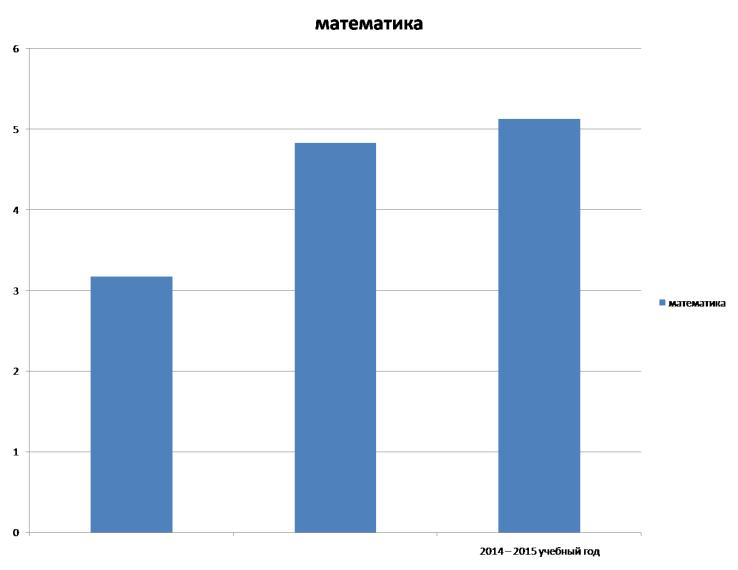 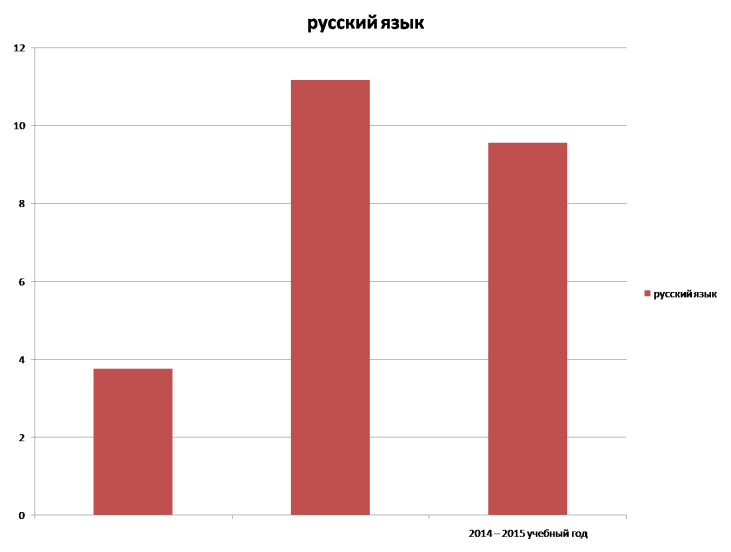 № п/пНаименование образовательного учрежденияКоличество человекГБПОУ "Краевой многопрофильный техникум"6 человекЗападно-Уральский Технологический Техникум14 человекКолледж искусств1 человекПермский автотранспортный колледж №16.1 человекПХТТ2 человекаПо месту жительства1 человекНе будет продолжать обучение по заключению ВК1 человек№ п/пПоказатель ПЛАН(цифровое значение)ФАКТ(цифровое значение)1Внеурочная деятельность11.Охват обучающихся дополнительным образованиемне менее 70% от общего числа обучающихся80,7%171 чел.12.Участие обучающихся во всероссийских, региональных, муниципальных смотрах, конкурсах, мероприятияхРезультативность не менее 10% от общего числа обучающихся31%14 всерос. конк. – 9,3% чел12 рег. конк. – 17% чел.17 муниц. конк. – 4,7% чел.13.Охват обучающихся спортивно-массовой работойне менее 90% от общего числа обучающихся95%14.Охват обучающихся специализированной реабилитационной работойне менее 25% от числа детей-инвалидов31,4%51 ребенок-инвалид, охвачено 35 чел15.Охват обучающихся направлением «Робототехника»10% от общего числа обучающихся11,8%25 чел. (1а, 2а классы)16.Охват обучающихся профессиональными пробамине менее 9% от общего числа обучающихся11,8%25 чел.(7а, 8а, 8б, 9а, 9б классы)17.Наличие школьной формы100% обучающихся90%18.Охват родителей просветительской деятельностью (родительские собрания, консультации, лектории и т.д.)100% родителей100%2.Выстраивание социально-партнерских отношенийИмеются 21.Наличие соглашений о  сотрудничестве с организациями, предприятиями и др.не менее чем с 3-мя организациямис 8 организациямиГазета «Весь Закамск»;ОАО ГШМ; Краевой многопрофильный техникум;Западно-Уральский технологический техникум; ИП Малков; ИП «Ромашова»;ИП Гольдвассер; ООО «Лидер»22.Участие школы в социальных (культурных или иных) проектахне менее чем 1 проект2 проекта:1) городской проект «Пусть мир становится добрее»;2) районный проект «Связь поколений», к 70-летию со Дня Победы23.Сетевое взаимодействиене менее чем с одним учреждением2 ОУ:Школа-интернат № 113;МАОУ СОШ № 73 3Организация летней оздоровительной кампании31.Охват обучающихся в рамках деятельности лагеря досуга и отдыха при школене менее 17% от общего числа обучающихся23,6%50 чел.32.Охват обучающихся в рамках деятельности летнего трудовой отрядане менее 5% от общего числа обучающихся5,7%  12 чел33.Охват обучающихся в рамках школьной трудовой практики (в том числе летней)не менее 50% от общего числа обучающихся с УО73%ел. (из 30чел)№Наименование мероприятияДата проведенияКлассы 1Общешкольное мероприятие «Сталинградская битва»02-06.02.20151-9 классы – приняло участие 100% обучающихся в школе2Встреча с ветеранами «Ветеранский десант»16.02.2015приняло участие 7 классов (6а,6б,7а,8а,8б,9а,9б) – 72 чел., прошло 4 встречи3Школьный Конкурс чтецов, посвященный Дню Победы «Цена Победы»26-27.02.20151-9 классы, участие приняло 32 обучающихся4Выполнение творческих работ в рамках Школьного проекта «Аллея Славы»15.04.-08.05.2015приняли участие 9 классов – 70 чел.5Школьный Конкурс смотра строя и военной песни29.04.2015 1-9 классы (кроме 4в, 8в), участие приняли все классы:1 место – 3а, 9б2 место – 4б, 9а3 место – 4а, 5а6Краевая акция «Пермский край – читаем детям о войне-2015»06.05.2015приняло участие 16 классов, 141 обучающихся7Возложение цветов на воинские мемориалы – Егошихинское кладбище, мемориал у ДК им. Кирова.07.05.2015, 08.05.20151а, 4а, 6а, 6б, 8а, 8б, 9б – 60 чел.8Участие в Городской Акции «Бессмертный полк», шествие в районном параде             09.05.201529 обучающихся, 9 педагоговНаправление Кол-во чел.Название кружковКлассыКол-воуч-сяРуководитель1Научно-техническое25Основы робототехники1а,2а25Драчева Н.А., Данилина И.С.2Физкультурно-спортивное36ОФП «Спортивные игры»6а12Юдина В.Ф.2Физкультурно-спортивное36ОФП «Спортландия»5б,6б24Зубаткина Ю.А.3Социально-педагогическое137Азбука здоровья9б9Андреева Е.В.3Социально-педагогическое137Занимательная география8б14Ковальчук А.Б.3Социально-педагогическое137Краеведение «По малой родине моей…»8а9Филиппова Д.А.3Социально-педагогическое137Азбука дорожного движения4а12Шумилова М.Н. 3Социально-педагогическое137Интеллектуальные витаминки1а,2а25Драчева Н.А., Данилина И.С.3Социально-педагогическое137Занимательный русский язык9а15Грибанова Г.В.3Социально-педагогическое137Школа лидера6-912Волгутова Н.Г.3Социально-педагогическое137Этика и этикет7а14Грибанова Г.В.3Социально-педагогическое137Тропинка к своему Я1а, 5а27Волгутова Н.Г.4Художественно-эстетическое109Умелые руки3б14Найданова Н.В.4Художественно-эстетическое109Город мастеров5а15Пьянкова О.В.4Художественно-эстетическое109Юный журналист8а, 9а24Филиппова Д.А.4Художественно-эстетическое109«Веселые нотки»6б индивидуалы12Артемова Н.Г.4Художественно-эстетическое109Танцы народов Прикамья3а15Кокуркина Л.Л.4Художественно-эстетическое109Декоративно-прикладное творчество народов Прикамья3а15Ромашова И.Э.4Художественно-эстетическое109Театральный4б14Житлова Г.Ю.Обучение педагогов по организации профессиональных проб6 чел.Обучающиеся 7-8 классов, участвовавших в летнем профильном отряде (июнь 2015)13 чел. Проведены профессиональные пробы по профессиям в летнем профильном отряде (июнь 2015) повар – 13 чел.переплетчик – 13 чел.автомеханик – 7 чел.отделочник – 7 чел.слесарь-ремонтник – 7 чел.токарь-фрезеровщик – 7 чел.библиотекарь – 6 чел.хозяйка зала – 6 чел.визажист – 6 чел.оператор ПК – 6 чел.фотокорреспондент – 13 чел.цветовод – 6 чел.Имеются программы по первичным профессиональным пробам5 шт.Количество и % от общего числа обучающихся 7 классов, включенных в систему первичных проф.проб13 (из 13) / 100%Соц.партнеры и профессии, по которым обучающиеся прошли проф.пробы в 1-2 квартале 2015г.-Газета «Весь Закамск» –фотокорреспондент-Салон красоты «Эстет» -визажист-ОАО ГШМ –токарь-фрезеровщик, слесарь-ремонтник,-Краевой многопрофильный техникум- автомеханик, отделочник.-Западно-Уральский технологический техникум- переплетчик, повар- «Лемос»- хозяйка зала- ИП Малков- каменщик-ИП «Ромашова»-швея, дизайнер-ИП Гольдвассер-продавец-ООО «Лидер»-автомойщик, оператор пульта охраны.На базе школы - библиотекарь, цветоводШвейный салон«Силует»-швеяДетская библиотека- библиотекарьКоличество обучающихся  9 классов, прошедших профессиональную пробу по конкретной профессиипарикмахер – 7 чел.автомеханик – 15 чел.повар – 22 чел.продавец – 7 чел.библиотекарь – 7 чел.фотокорреспондент – 22 чел.цветовод – 12 чел.отделочник – 15 чел. оператор пульта охраны – 15 чел.автомойщик – 15 чел.каменщик – 8 чел.Итого чел\проб – 145 чел.Количество и % об общего числа учащихся 9 классов, прошедших проф.пробы за 1-2 квартал 2015г.22 чел. (из 22) / 100%Проведены пассивные профессиональные пробыЭкскурсия на выставку «Карьера и образование», профтестирование, 12.02.2015, 8а, 8б, 9а, 9б –41 чел.;Экскурсия на ГШМ, 23.03.15, 8а, 8б, 9а, 9б –16 чел.;Экскурсия на ТЭЦ, 24.03.15 – 15 чел.;Экскурсия в ателье «Силуэт» 26.03.15, девочки 8а, 8б, 9а, 9б –9 чел.;Экскурсия в Краевой многопрофильный техникум, 08.04.15., 9а, 9б классы; 16.04.15г. 8а, 9а, 8б, 9б классы, 25 человек;Экскурсия в ЗУТТ, 11.04.2015, 9а, 9б классы, 25 человек.№ п/пПоказатель Цифровое значениеЦифровое значение№ п/пПоказатель планфактУтверждение рабочих программ в соответствии требованиями ФГОС не менее 25%47%Прохождение курсовой подготовки учителями-предметниками в соответствии с требованиями ФГОС 100%92%Владение педагогами современными компьютерными технологиями100%100%Участие педагогов в конкурсе «Учитель года»:4.1.На школьном уровнене менее 5 человек5 человек4.2.На городском уровне не менее 2 человеканет№ п/пПоказатель Цифровое значениеЦифровое значение№ п/пПоказатель планфакт1.Количество педагогов в возрасте до 35 летне менее 30% от общего числа педагогов21%2.Аттестация педагогических работников:На 1 квалификационную категорию1 человек1 человекНа соответствие занимаемой должности6 человек6 человек№ п/пПоказательЦифровое значениеЦифровое значение№ п/пПоказательПланФактОхват обучающихся психологическим сопровождениемНе менее 85%86%Успешная социально-психологическая адаптация обучающихся  1-х, 5-х классовНе менее 70% 75 %Охват обучающихся профоориентационной работой100% обучающихся 8 – 9-х классов100%Количество педагогов, охваченных консультационной психологической помощью в рамках работы по здоровьесбережению75%16% - индивидуальное консультирование;57% -коллективные технологии№ п/пПоказатель ПЛАН(цифровое значение)ФАКТ(цифровое значение)Занятость обучающихся «Группы риска» и СОП в системе дополнительного образования100%от числа обучающихся, находящихся на ВШУ и в СОП70%Совершение обучающимися противоправных действий:21.Наличие преступлений 1 чел.022.Наличие административных правонарушений3,96 % от числа обучающихся, находящихся на ВШУ и в СОП0,9723.Наличие общественно-опасных деяний2,005,00Проведение мероприятий, направленных на профилактику употребления ПАВ, экстремизма, жестокого обращения.не менее 10 мероприятий11